Tarife Recreatiecentrum Adelhof 2024,TARIFE CAMPING, Vorteil Arrangements und Saison Plätze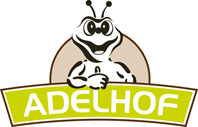 TARIFE EXKLUSIVE (verpflichtet)             	                                                                                                                                                                                                                              Kurtaxe € 1,35 p.P.p.N. (Einzelne Nächte)	                                                                                                                                                                                                                                                      Kaution Schrankepass € 20,00 (bei Ankunft)
Attraktive feste Angebote (inklusive Kurtaxe, Internet, Strom, Wasserverbrauch, 1 Auto, 1 Familie)   	                                                                                                                                                                                                         SCHÖN ZU BUCHEN (optional)	                                                                                                                                                                     Stornierungsfonds 4% der Miete (Angabe bei der Reservierung)MÖGLICHE ZUSÄTZLICHE KOSTEN                                                                                                                                                                 Haustier (max. 1 auf LVO) € 3,00 p.N. / € 50,00 pro Saison         Winterlagerung im Anschluss an einen Saisonplatz 80,00                                                                                                                                                                                                                                                        	Zusätzliche Person für Saisonplatz € 80,00 (max.1)	Zusätzliche Familie beim Saisonplatz € 150,00 (max.1)	Gast € 4,00 pro Person pro Nacht	NÜTZLICH ZU WISSEN	Ankunft ab 14.00 Uhr; Abreise vor 11.00 Uhr.	Tägliche An- und Abreisetage	Die Tarife gelten für 1 Familie pro Campingeinheit, pro Stellplatz	                                                                                                                                                                                                                                                                       Standard-Campingplätze: 16-Ampere-Anschluss, Wasserhahn,                                                                                                                                                                                                                                                    	 und eine Internetverbindung vor Ort.Kanalisation,   		Preisliste vorbehaltlich Tippfehler und möglicher zwischenzeitlicher ÄnderungenEinzelne Nächte(inklusive Internet, Strom, Wasserverbrauch, 1 Auto)Pro NächteEinfachPro NächteStandardStellplatz Wanderzelt 1 Pers. (exklusive Strom)2020Stellplatz Wanderzelt 2 Pers. (exklusive Strom)2020Stellplatz 1 Person2328Stellplatz 2 Personen2429Stellplatz 3 Personen2530Stellplatz 4 Personen2631Stellplatz 5 Personen2732Stellplatz 6 Personen2833PeriodeArrangement (inklusive Kurtaxe, Internet, Strom, Wasserverbrauch, 1 Auto, 1 Familie)einfachstandard01-01-31-12Jahr Plätze auf Boscampingauf Anfrageauf Anfrage01-04/31-10Saison Plätze inklusive 4 Ampere Stromauf Anfrageauf Anfrage01-04/31-10Saison Plätze inklusive 6 Ampere Stromauf Anfrageauf Anfrage01-04/30-04Monat April (inklusive Ostern)390425 01-05/31-05Monat Mai (inklusive  Himmelfahrt)465475 (inkl. 50kwh strom)01-06/30-06Monat Juni (inklusive Pfingsten)460500 (inkl.50 KWH strom)01-07/31-07Monat Juli252550 (inkl.50 KWH strom)01-08/31-08Monat August525550In Absprache2 Monate zusammengeschlossen nach Wahl875900 (exkl. Strom)In Absprache3 Monate zusammengeschlossen nach Wahl1.0951150 (exkl. Strom)08-05/21-05Himmelfahrt- und Pfingstwochenende Arrangement25026001-04/30-06Vorsaison800800 (exkl. strom) Periode einfachstandardzusätzliche Person p.P. (max. 2 Pers. extra)09-05/12-05Himmelfahrt (Do-So, 3 Nächte, max. 4 Pers)951157,5017-05/21-05Pfingsten (Fr-Mo / Sa-Di, 3 Nächte, max. 4 Pers )951157,50Ganze Saison buchbarFamilien-Wochenangebot (max. 4 Pers, 7 Nächte)20025015,00Ganze Saison buchbarDuo-Wochenangebot (2 Pers, 7 Nächte)150195-